T. C.ONDOKUZ MAYIS ÜNİVERSİTESİSAĞLIK BİLİMLERİ FAKÜLTESİEBELİK BÖLÜMÜKLİNİK UYGULAMA DEĞERLENDİRME FORMU 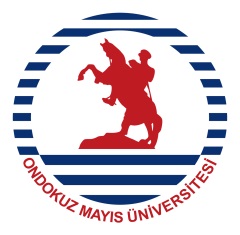 T. C.ONDOKUZ MAYIS ÜNİVERSİTESİ SAĞLIK BİLİMLERİ FAKÜLTESİT. C.ONDOKUZ MAYIS ÜNİVERSİTESİ SAĞLIK BİLİMLERİ FAKÜLTESİT. C.ONDOKUZ MAYIS ÜNİVERSİTESİ SAĞLIK BİLİMLERİ FAKÜLTESİT. C.ONDOKUZ MAYIS ÜNİVERSİTESİ SAĞLIK BİLİMLERİ FAKÜLTESİBu Form Staj yapılan iş yeri staj sorumlusu tarafından doldurulacaktır. (Fakültemiz program danışmanı ayrıca not verecektir.)Bu Form Staj yapılan iş yeri staj sorumlusu tarafından doldurulacaktır. (Fakültemiz program danışmanı ayrıca not verecektir.)Bu Form Staj yapılan iş yeri staj sorumlusu tarafından doldurulacaktır. (Fakültemiz program danışmanı ayrıca not verecektir.)Bu Form Staj yapılan iş yeri staj sorumlusu tarafından doldurulacaktır. (Fakültemiz program danışmanı ayrıca not verecektir.)Bu Form Staj yapılan iş yeri staj sorumlusu tarafından doldurulacaktır. (Fakültemiz program danışmanı ayrıca not verecektir.)ÖĞRENCİNİN ÖĞRENCİNİN ÖĞRENCİNİN İŞYERİNİNİŞYERİNİNAdı SoyadıAdı SoyadıAdı:Adı:BölümüBölümüAdı:Adı:Öğrenci NumarasıÖğrenci NumarasıAdresi:Adresi:Staj SüresiStaj SüresiAdresi:Adresi:Staj Başlama TarihiStaj Başlama TarihiTelefonu:Staj Bitiş TarihiStaj Bitiş TarihiFax:Sayın işyeri yetkilisi (Staj sorumlusu)Lütfen işyerinizde staj yapan yukarıda kimlik bilgileri yazılı öğrencimizin bilgi, beceri, stajdan yararlanma derecesi, iş ilişkileri ve davranışları konularında verilen uygulama- değerlendirme formunu doldurunuz.                                                                                                 Ebelik Staj Komisyonu   Sayın işyeri yetkilisi (Staj sorumlusu)Lütfen işyerinizde staj yapan yukarıda kimlik bilgileri yazılı öğrencimizin bilgi, beceri, stajdan yararlanma derecesi, iş ilişkileri ve davranışları konularında verilen uygulama- değerlendirme formunu doldurunuz.                                                                                                 Ebelik Staj Komisyonu   Sayın işyeri yetkilisi (Staj sorumlusu)Lütfen işyerinizde staj yapan yukarıda kimlik bilgileri yazılı öğrencimizin bilgi, beceri, stajdan yararlanma derecesi, iş ilişkileri ve davranışları konularında verilen uygulama- değerlendirme formunu doldurunuz.                                                                                                 Ebelik Staj Komisyonu   Sayın işyeri yetkilisi (Staj sorumlusu)Lütfen işyerinizde staj yapan yukarıda kimlik bilgileri yazılı öğrencimizin bilgi, beceri, stajdan yararlanma derecesi, iş ilişkileri ve davranışları konularında verilen uygulama- değerlendirme formunu doldurunuz.                                                                                                 Ebelik Staj Komisyonu   Sayın işyeri yetkilisi (Staj sorumlusu)Lütfen işyerinizde staj yapan yukarıda kimlik bilgileri yazılı öğrencimizin bilgi, beceri, stajdan yararlanma derecesi, iş ilişkileri ve davranışları konularında verilen uygulama- değerlendirme formunu doldurunuz.                                                                                                 Ebelik Staj Komisyonu   Klinik PuanProfesyonel Davranışların Gelişmesi20Sorumlulukları Yerine Getirme Zamanında kliniğe gelme, ayrılmaVizit, vaka tartışmalarına aktif katılımİletişimHasta ailesiyle iletişimiSağlık ekibiyle iletişimiKişisel görünüm ve hijyenBakım Uygulayabilme30Bakım gereksinimlerini saptamaGereksinimlerin amacını ve nedenini açıklamaGereksinimleri öncelik sırasına koymaGereksinimlere uygun ebelik girişimlerini saptamaSaptanan girişimleri yerine getirmeSonucu değerlendirmeKayıt tutmaGebe Takibi30Gebenin değerlendirilmesiFetusun değerlendirilmesiDoğum Eylemi ile İlgili Beceriler20Gebenin hazırlığıEpizyotomi malzemelerinin hazırlığıDoğumhanedeki genel düzenin sağlanmasıGebe ile sürekli iletişim kurabilmeDoğumda doğru teknikleri uygulamaYenidoğan bakımıPlasentanın doğurtulması ve değerlendirilmesiAnnenin ilk bakımıKlinik ortamda en üst düzeyde yararlanabilme durumuEğiticinin İmzasıTarih:Eğiticinin Düşünceleri:Eğiticinin Düşünceleri: